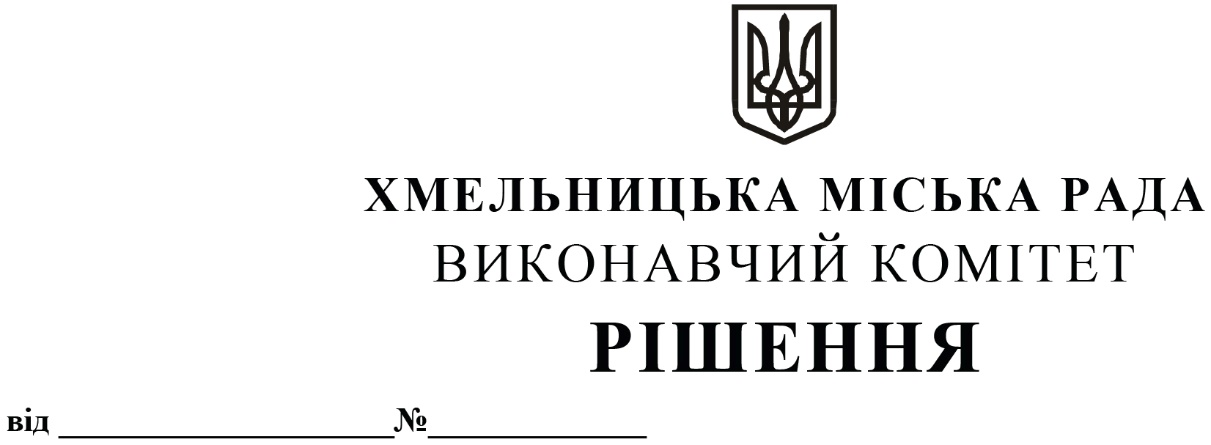 Про внесення на розгляд сесії міської ради пропозиції про затвердження договору про грант з Північною екологічною фінансовою корпорацією (НЕФКО) для фінансування інвестиційного проєктуРозглянувши клопотання управління житлової політики і майна, з метою фінансування інвестиційного проєкту «Облаштування житла для внутрішньо переміщених осіб в м. Хмельницькому», керуючись рішенням позачергової вісімнадцятої сесії міської ради від 09.09.2022 №11  «Про отримання гранту від Північної екологічної фінансової корпорації (НЕФКО) для фінансування інвестиційного проєкту», Законом України «Про місцеве самоврядування в Україні», виконавчий комітет міської радиВ И Р І Ш И В:1. Внести на розгляд сесії міської ради пропозицію про затвердження договору про грант  № NIP III-2022-157 від 07 вересня 2022 року, укладеного між Хмельницькою міською радою та Північною екологічною фінансовою корпорацією (НЕФКО) для фінансування інвестиційного проєкту «Облаштування житла для внутрішньо переміщених осіб в м. Хмельницькому», згідно з додатком.2. Контроль за виконанням рішення покласти на заступника міського голови - директора департаменту інфраструктури міста В. Новачка.Міський голова                                                                                                О. СИМЧИШИН